Skills PracticeArea of TrapezoidsFind the area of each figure. Remember to write your answer in square units!1.							2.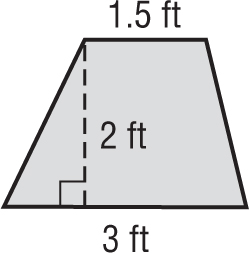 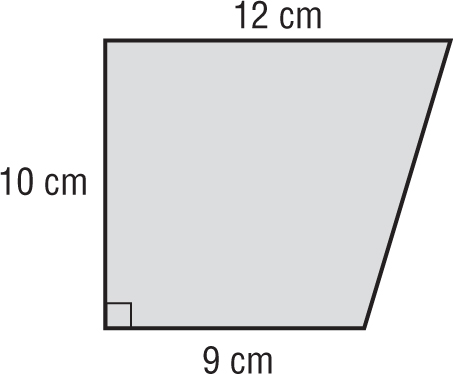 3.							4.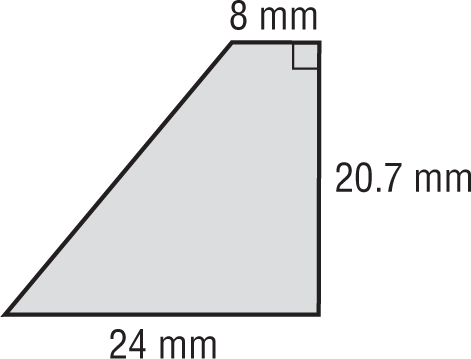 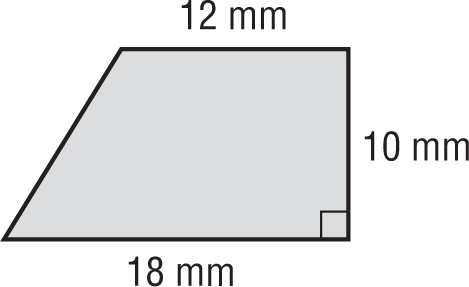                                                                                                                 16 mm5.							6.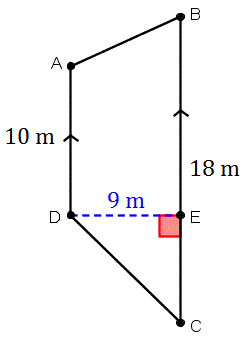 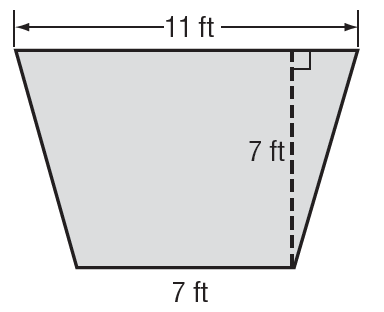 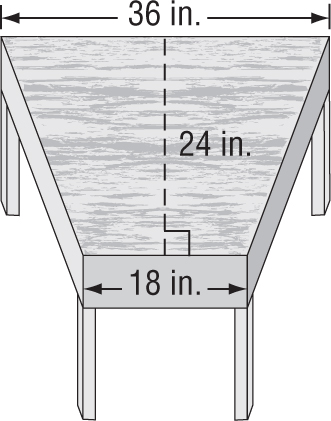 7. DESKS What is the area of the top of the desk shown at right?